T.C.AKDENİZ ÜNİVERSİTESİGÜZEL SANATLAR  ENSTİTÜSÜ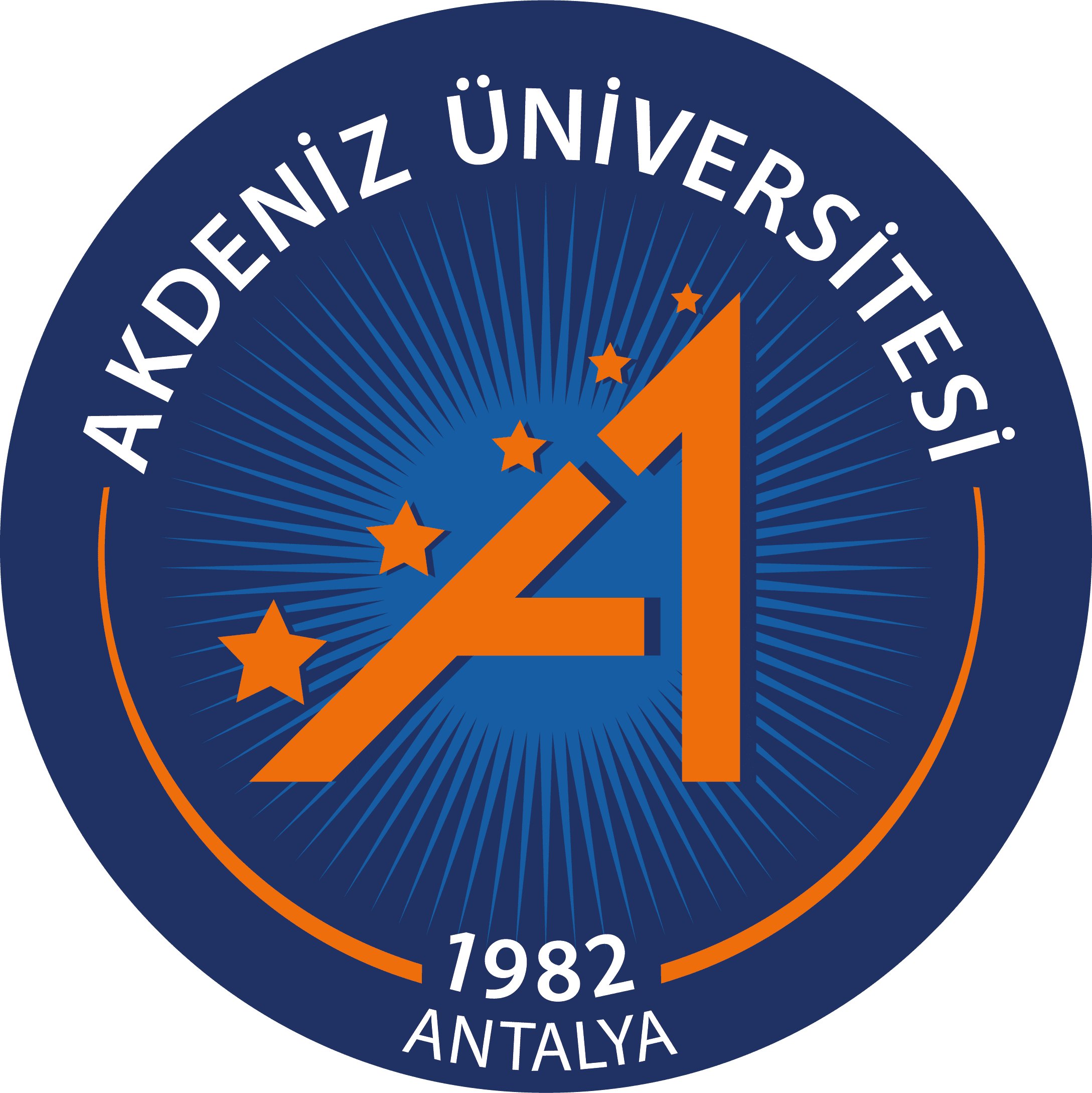 T.C.AKDENİZ ÜNİVERSİTESİGÜZEL SANATLAR  ENSTİTÜSÜTEZ 108TEZ SAVUNMA SINAVI JÜRİ ÖNERİ FORMU…………………… …………………… Anasanat/Anabilim Dalı Başkanlığına	Danışmanı olduğum Anasanat/Anabilim Dalı…… numaralı Yüksek Lisans öğrencisi     …………………… tezini tamamlamış olup, Tez Savunma Sınavına girmeye hazırdır. Bilgilerinizi ve gereğini arz ederim……./………./………..Danışman Öğretim Üyesi      İmzaTEZ BİLGİLERİTEZ BİLGİLERİTEZ BİLGİLERİTezin Türkçe AdıTezin Türkçe AdıTezin İngilizce AdıTezin İngilizce AdıSINAV TARİHLERİSINAV TARİHLERİSINAV TARİHLERİÖnerilen sınav tarih ve  saati    Önerilen sınav tarih ve  saati       Sınav tarihi ve saati   Sınav tarihi ve saati   Sınav tarihi ve saatiTez Savunma Yeri: JÜRİ ÖNERİSİ (ASIL) JÜRİ ÖNERİSİ (ASIL) KURUMUDanışmanÜniversite DışındanÜniversite İçiJÜRİ ÖNERİSİ (YEDEK)JÜRİ ÖNERİSİ (YEDEK)JÜRİ ÖNERİSİ (YEDEK)Üniversite DışındanÜniversite İçi